ОТЗЫВ РЕЦЕНЗЕНТА ВЫПУСКНОЙ КВАЛИФИКАЦИОННОЙ РАБОТЫТема выпускной квалификационной работы «Новый региональный бренд как способ повышения туристско-рекреационной привлекательности региона (на примере Санкт-Петербурга и Ленинградской области)».Автор (ФИО) Гусельникова Екатерина ВладимировнаОсновная образовательная программа: ТуризмУровень: бакалавриатРуководитель: Исаченко Татьяна Евгеньевна, доцент, к.г.н.(Ф.И.О.,ученое звание,ученая степень)Рецензент: Амбурцева Наталия Игоревна, Секретариат Совета МПА СНГ, советник отдела обеспечения модельного законотворчества экспертно-аналитического управления, к.г.н.(Ф.И.О., место работы, должность, учёное звание, учёная степень)Отмеченные достоинства работы. Представленная выпускная квалификационная работа посвящена региональному брендингу в Санкт-Петербурге и Ленинградской области как одному из важнейших способов развития туризма в регионе. В связи с чем актуальность заявленной темы исследования не вызывает сомнений. Гусельниковой Е.В. достаточно подробно рассмотрено понятие «региональный бренд», подходы к его конструированию, региональные бренды Санкт-Петербурга и Ленинградской области, а также проведен анализ ресурсов для развития нового регионального суббренда «Серф-Петербург», включающий природные предпосылки для развития серфинга в Санкт-Петербургском регионе. Особое внимание заслуживает представленная Гусельниковой Е.В. программа формирования и продвижения нового регионального суббренда Санкт-Петербургского региона «Серф-Петербург». Разработанный серфинг-тур в Санкт-Петербург, включающий в программу серфинг в Финском заливе, сап-серфинг по рекам города и серфинг на искусственной волне, также весьма интересен. Хочется надеяться, что результаты этой работы будут использованы Комитетом по развитию туризма Санкт-Петербурга и Комитетом по культуре и туризму Ленинградской области.Отмеченные недостатки работыЗамечаний нет.Заключение рецензента. Работа соответствует требованиям, предъявляемым к ВКР, и при условии успешной защиты может быть оценена на «отлично»Рецензент: Амбурцева Н.И.                             	 	«30» апреля 2021 г.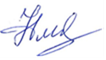 Советник отдела обеспечения модельного законотворчестваЭкспертно-аналитического управленияСекретариата Совета МПА СНГ,Секретарь Постоянной комиссии МПА СНГпо аграрной политике, природным ресурсам и экологии,к.г.н.Требования к профессиональной подготовке5432*Актуальность темы работы+Степень полноты обзора состояния вопроса и корректность постановки задачи+Уровень и корректность использования в работе методов исследования, математического моделирования, расчётов и т.п.+Степень комплексности работы, применение в ней знаний общепрофессиональных и специальных дисциплин;+Ясность, чёткость, логичность исследования, последовательность и обоснованность изложения;+Применение современного программного обеспечения, картографического с использованием ГИС, компьютерных и других технологий;+Качество оформления (общий уровень грамотности, стиль изложения, качество иллюстраций, соответствие требованиям стандарта);+Объём и качество выполнения графического материала, его соответствие тексту;+Оригинальность и новизна полученных результатов, научно-исследовательских или прикладных решений;+Степень самостоятельности выполненной работы+